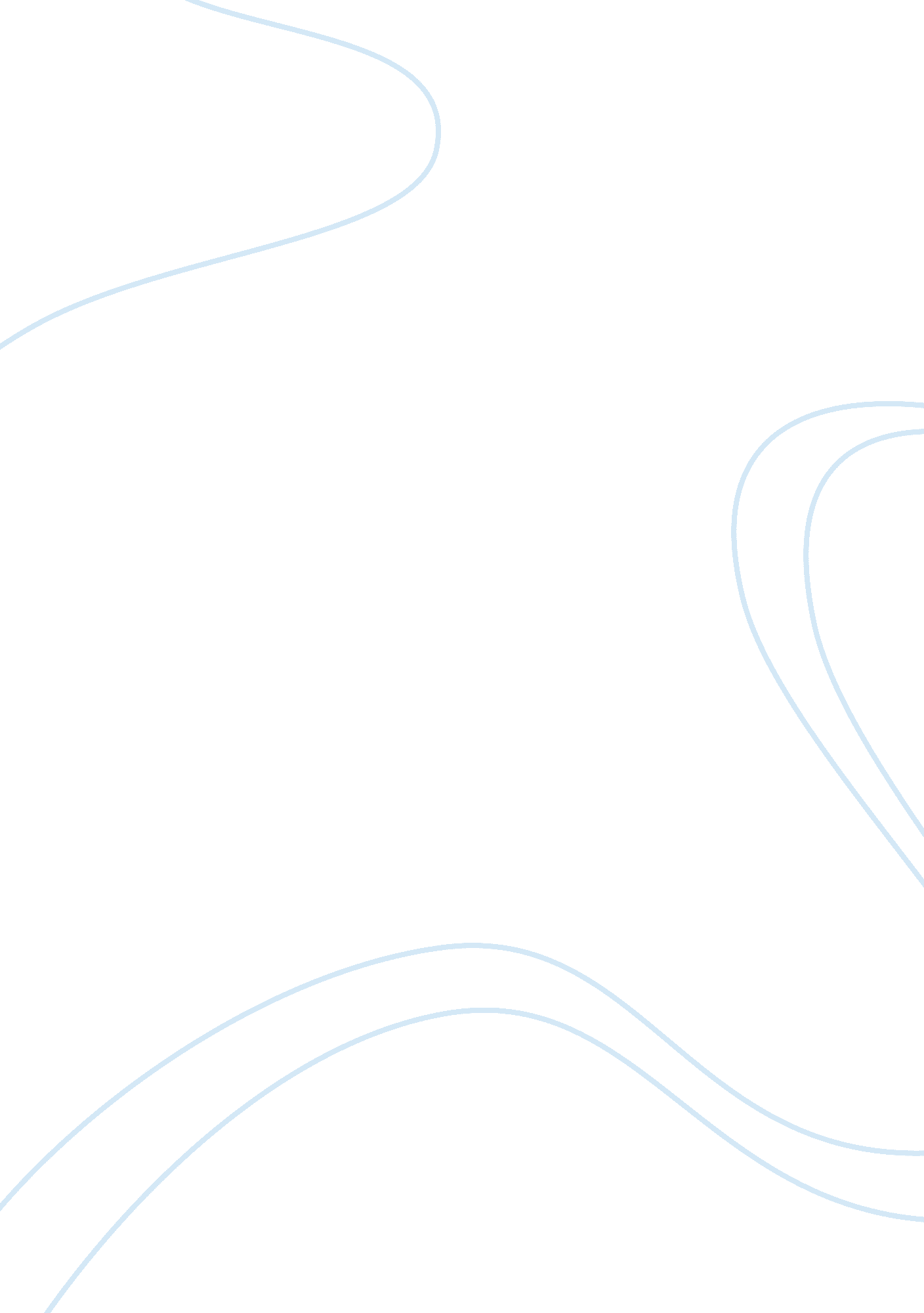 Photo essay sampleLaw, Evidence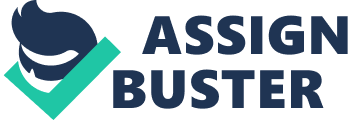 This paper will focus on an exhibit from the Southeast Museum of Photography with the exhibit in review: War. It will give a description on the picture of the exit. It will explain why this picture is proactive. The artist I do not know much about it. Last it will explain how the individual responds were doing the exhibit. 
The picture called Afghanistan Garmosr Marines by Louie Palu was the one that spoke to me. The reason was for was this because a picture clearly defined proactively with the emotions of our marines. It a photo that spoke volume of the duties of the Marines. This reminds me of the Flag of My Father. 
Flags of My Fathers were a book that was a turn into a movie that was produced and directed by Clint Eastwood. Flag of My Fathers talks about the one of the historical pictures in history which is the flag standing at Iwo Jima. It talks about the men lives that help put this flag on Iwo Jima. While these are two separate wars, the same passion of brother hood, emotions of love of country, emotions of love and honor and duty of being a marine resembled in this pictured Afghanistan Garmosr. This picture was also found to found motivating and inspiration for it gave a salute to our soldiers and veterans that are here and gone. 
It reminded the importance of Memorial Day and Veterans Day with this picture. It reminds why we need to have our government leader to have stronger help and resources for the soldiers and veterans. There are sadly too many homeless veterans and that is a sad way to treat a person who has served for our country. It reminds us the importance of ensuring that our government leader provides the strongest resources and best resources available to our soldiers when they are fighting. That our soldiers can be given benefits of the technology world we live in. Not too long ago, there was a recent gun that was developed and released that handles the triggers itself. Those types of gadgets we need to ensure our military has. This picture reminds as not to forget and not to pay respects. 
This means that a person does not forget the trauma stories of POW from Veteran War. This means regardless if the person if the person is a Republican or Democrat, if he or her served our country, they deserve our respect regardless of their political side. That if a person goes to Washington DC, or other places in honor of our military, we should find the time to pay a minute to give them thanks. They give their lives to keep us safe. We need to remember the stories. 
This is what this picture reminds me of. This is why the picture reminded me of the Flags of the Fathers. Again, there is no question this is a strong picture of proactive. Hopefully this picture can help inspired others. This type of picture also gave me more enlighten to the Wounded Warrior Project. This is a volunteer organization that is dedicated to helping soldiers and veterans and their families. This picture reminds me of the importance of this charity as well as the other charities for our soldiers and veterans. 
The picture Afghanistan Garmis Marines by Louie Palu at the Southeast Museum of Photography was an inspirational and beautiful journey. It was a journey into the reminder of the importance and the history of Flag of our Fathers. It was a journey into the dedication and duty of all the men and women who have served in the military. It made me prouder be an American. 